Соглашение на обработку персональных данных временно не доступно. Приносим свои извинения =(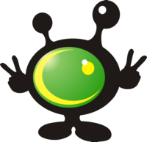 